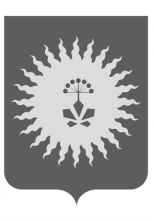 АДМИНИСТРАЦИЯ АНУЧИНСКОГО МУНИЦИПАЛЬНОГО РАЙОНАП О С Т А Н О В Л Е Н И ЕОб утверждении Положения о порядке и перечне случаев оказания на безвозвратной основе за счет средств местного бюджета дополнительной помощи при возникновении неотложной необходимости в проведении капитального ремонта общего имущества в многоквартирных домах, расположенных на территории Анучинского муниципального района Приморского краяВ соответствии с Федеральным законом от 06.10.2003 № 131-ФЗ "Об общих принципах организации местного самоуправления в Российской Федерации», пунктом 9.3 части 1 статьи 14 Жилищного кодекса Российской Федерации, статьей 78 Бюджетного кодекса Российской Федерации, Законом Приморского края от 07.08.2013 № 227-КЗ «О системе капитального ремонта многоквартирных домов в Приморском крае», Уставом Анучинского муниципального района, администрация Анучинского муниципального района ПОСТАНОВЛЯЕТ:        1. Утвердить Положение о порядке и перечне случаев оказания на безвозвратной основе за счет средств местного бюджета дополнительной помощи при возникновении неотложной необходимости в проведении капитального ремонта общего имущества в многоквартирных домах, расположенных на территории Анучинского муниципального района Приморского края        2. Общему отделу администрации района (Бурдейная) опубликовать постановление в средствах массовой информации и на официальном сайте администрации Анучинского муниципального района в информационно-телекоммуникационной сети Интернет.        3. Настоящее постановление вступает в силу со дня его опубликования.       4. Контроль за исполнением настоящего постановления возложить на первого заместителя главы администрации Анучинского муниципального района А.П. Каменева.Глава Анучинского муниципального  района                                                           С.А. ПонуровскийУтвержденоПостановлением главы Анучинского муниципального районаПриморского краяот «16 » 04. 2019г. №  215Положениео порядке и перечне случаев оказания на безвозвратной основе за счет средств местного бюджета дополнительной помощи при возникновении неотложной необходимости в проведении капитального ремонта общего имущества в многоквартирных домах, расположенных на территории Анучинского муниципального района Приморского краяI Общие положенияНастоящее Положение устанавливает порядок и перечень случаев оказания на безвозвратной основе за счет средств бюджета Анучинского муниципального района дополнительной помощи при возникновении неотложной необходимости в проведении капитального ремонта общего имущества в многоквартирных домах, расположенных на территории Анучинского муниципального района (далее соответственно - дополнительная помощь, случаи оказания дополнительной помощи).Настоящее Положение разработано в соответствии с соответствии с Федеральным законом от 06.10.2003 № 131-ФЗ "Об общих принципах организации местного самоуправления в Российской Федерации», пунктом 9.3 части 1 статьи 14 Жилищного кодекса Российской Федерации, статьей 78 Бюджетного кодекса Российской Федерации, Законом Приморского края от 07.08.2013 № 227-КЗ «О системе капитального ремонта многоквартирных домов в Приморском крае». Оказание дополнительной помощи при возникновении неотложной необходимости в проведении капитального ремонта общего имущества в многоквартирных домах, расположенных на территории Анучинского муниципального района, осуществляется на безвозвратной основе в форме субсидий из средств бюджета Анучинского муниципального района в случаях, предусмотренных настоящим Положением.       4. Под неотложной необходимостью в целях настоящего Положения понимается ситуация, требующая незамедлительного проведения капитального ремонта (аварийно-восстановительных работ в случаях возникновения аварий, иных чрезвычайных ситуаций природного или техногенного характера (далее - ЧС), без проведения которого создается угроза жизни и здоровья граждан, затраты на которую не могли быть спрогнозированы заранее.Функции и полномочия администрации Анучинского муниципального района по организации оказания дополнительной помощи осуществляет орган администрации Анучинского муниципального района – отдел жизнеобеспечения и отдел ГОЧС администрации Анучинского муниципального района.     Дополнительная помощь предоставляется за счет средств резервного фонда администрации Анучинского муниципального района по ликвидации чрезвычайных ситуаций природного и техногенного характера на территории Анучинского муниципального района (далее - резервный фонд).II. Перечень случаев оказания дополнительной помощи при возникновении неотложной необходимости в проведении капитального ремонта общего имущества в многоквартирных домах        1. Дополнительная помощь оказывается в следующих случаях, повлекших неотложную необходимость в проведении капитального ремонта общего имущества многоквартирного дома повлекших порчу либо уничтожение конструктивных элементов многоквартирного дома (далее - МКД), влияющих на нарушение эксплуатационных характеристик МКД, в том числе обрушение несущих ограждающих конструкций, которые могут повлечь потерю работоспособности МКД и (или) разрушение инженерных систем и коммуникаций МКД, повлекших нарушение их работоспособности в целом по всему дому на срок более трех суток непрерывно в отопительный период), в результате пожара, взрыва, террористического акта, внезапного обрушения здания, аварии на электроэнергетических, коммунальных системах, гидродинамической аварии, опасных природных явлений.
        2. Дополнительная помощь в случаях, предусмотренных пунктом 1 настоящего раздела, оказывается с целью проведения капитального ремонта общего имущества многоквартирного дома, не включенного в краткосрочный план реализации Региональной программы капитального ремонта общего имущества в многоквартирных домах Приморского края, Закон Приморского края от 07.08.2013 № 227-КЗ «О системе капитального ремонта многоквартирных домов в Приморском крае», на текущий год.     3.Дополнительная помощь оказывается при недостаточности средств  провести капитальный ремонт МКД для ликвидации чрезвычайной ситуации за счет средств фонда капитального ремонта. III. Порядок оказания дополнительной помощи
      1. Дополнительная помощь оказывается: товариществам собственников жилья (ТСЖ), жилищным, жилищно-строительным кооперативам (ЖК, ЖСК), управляющим организациям,  созданным в соответствии с Жилищным кодексом Российской Федерации  - в случае если собственниками помещений в многоквартирном доме выбран способ формирования фонда капитального ремонта в многоквартирном доме на специальном счете (далее владельцы специального счета); региональному оператору - в случае если собственниками помещений в многоквартирном доме выбран способ формирования фонда капитального ремонта на счете регионального оператора, (далее - получатели субсидии).     2. Дополнительная помощь оказывается на цели проведения капитального ремонта общего имущества многоквартирного дома, пострадавшего в результате чрезвычайной ситуации, и не может быть использована на иные цели.
     3. Дополнительная помощь в форме субсидий предоставляется в пределах лимитов бюджетных ассигнований бюджета Анучинского муниципального района, предусмотренных на указанные цели на текущий финансовый год. 
     4. Размер дополнительной помощи определяется исходя из разницы между сметной стоимостью капитального ремонта и средствами, аккумулированными на специальном счете либо счете Регионального оператора по МКД в размере, уплаченном собственниками данного МКД (в зависимости от способа формирования фонда капитального ремонта).
    5. Субсидия предоставляется на основании заявки, поданной получателем субсидии в отдел жизнеобеспечения, при соблюдении в совокупности следующих условий:1) муниципальным правовым актом главы Анучинского муниципального района введен режим ЧС с целью предупреждения и устранения угрозы жизни и здоровью людей, проживающих в МКД;2) многоквартирный дом не включен в краткосрочный план реализации Региональной программы капитального ремонта на текущий год;3) многоквартирный дом не признан аварийным и подлежащим сносу или реконструкции;
4) получателем субсидии принято решение о неотложной необходимости проведения капитального ремонта общего имущества МКД.     6. Заявка на предоставление субсидий должна содержать:1) заявка-обоснование на предоставление финансовой помощи;2) акт обследования МКД (заключение о техническом состоянии МКД) с указанием характера и объемов разрушений (повреждений) с приложением фото- и (или) видеоматериалов, подтверждающих разрушения (повреждения), указанием видов услуг и (или) работ, необходимых для ликвидации последствий чрезвычайной ситуации;3) дефектные ведомости с указанием технических характеристик конструктивных элементов, необходимых для определения стоимости услуг и (или) работ по капитальному ремонту;4) проектно-сметная документация и положительное заключение государственной экспертизы проектно-сметной документации и (или) сметная документация, прошедшая ценовую экспертизу;5) справка о размере средств, собранных собственниками помещений в многоквартирном доме, формирующими фонд капитального ремонта на специальном счете или на счете Регионального оператора, с указанием начисленных и уплаченных взносов, а также задолженности (при наличии). При формировании фонда капитального ремонта на счете Регионального оператора такую справку выдает Региональный оператор по форме, утвержденной Региональным оператором, в случае формирования фонда капитального ремонта на специальном счете - кредитная организация, в которой открыт такой счет;        6) копию действующего договора управления многоквартирным домом (для управляющих организаций), заверенные копии учредительных документов, а также свидетельства о государственной регистрации и постановке на налоговый учет юридического лица (индивидуального предпринимателя), выписку из единого государственного реестра юридических лиц или индивидуальных предпринимателей, выданную не ранее чем за 6 месяцев до обращения за субсидией;      7) копию документа, подтверждающего полномочия представителя получателя субсидии.     7. В предоставлении субсидии может быть отказано по следующим основаниям:      1) отсутствие бюджетных ассигнований резервного фонда;2) непредставление или представление не в полном объеме документов, предусмотренных пунктом 6 настоящего раздела;3) указанное в заявке основание для обращения за оказанием дополнительной помощи в форме субсидии не содержится в перечне случаев оказания дополнительной помощи, установленном разделом II настоящего Положения;
      4) получателем субсидии представлена недостоверная информация.
    8. Отдел жизнеобеспечения рассматривает заявку на предмет соответствия перечню случаев оказания дополнительной помощи условиям оказания дополнительной помощи, а также требованиям к заявке, предусмотренным настоящим Положением, и предоставляет поданные документы  в Комиссию по предупреждению и ликвидации чрезвычайных ситуаций и обеспечению пожарной безопасности администрации Анучинского муниципального района (далее Комиссия), утвержденную Постановлением администрации Анучинского муниципального района от 19.04.2017 № 508 для принятия решения о выделении средств из резервного фонда в связи с неотложной необходимостью проведения капитального ремонта МКД.     9. На основании принятого Комиссией решения, отдел жизнеобеспечения в течение трех рабочих дней готовит муниципальный правовой акт о выделении  дополнительной помощи, в котором указывается получатель субсидии, размер ассигнований и адрес МКД, а также проект соглашения о предоставлении дополнительной помощи по форме, предусмотренной приложением № 1 к настоящему положению. Либо готовит отказ, с указанием причин отказа.     10. В течение 10 рабочих дней между администрацией Анучинского муниципального района и получателем субсидии заключается соглашение.
     11. Перечисление субсидии осуществляется с лицевого счета администрации Анучинского муниципального района, на расчетный счет получателя субсидии, указанный в соглашении.      12. Получатель субсидии несет ответственность за нецелевое использование дополнительной помощи в соответствии с законодательством Российской Федерации.IV. Требования об осуществлении контроля за соблюдением порядка предоставления дополнительной помощи
       1. Контроль за соблюдением порядка предоставления дополнительной помощи осуществляет первый заместитель главы администрации Анучинского муниципального района.       2. Отчет о целевом использовании средств дополнительной помощи представляется получателем субсидии в отдел жизнеобеспечения администрации Анучинского муниципального района в порядке и сроки, установленные соглашением, с приложением надлежащим образом заверенных копий платежных документов, подтверждающих целевое использование субсидии.3. Остатки финансовой помощи, не использованные в отчетном финансовом году, подлежат возврату в местный бюджет в течение первых 15 рабочих дней текущего финансового года по реквизитам и коду бюджетной классификации Российской Федерации, указанным в соглашении.4. В случае установления фактов нецелевого использования дополнительной помощи отдел жизнеобеспечения направляет получателю субсидии письменное уведомление о возврате дополнительной помощи в бюджет Анучинского муниципального района.5. Получатель субсидии обязан перечислить денежные средства, полученные в виде дополнительной помощи, в бюджет Анучинского муниципального района в течение 10 рабочих дней со дня получения письменного уведомления о возврате дополнительной помощи.
В случае отказа от добровольного возврата указанных средств их взыскание осуществляется в соответствии с законодательством Российской Федерации.Приложение № 1Соглашение N ________
о предоставлении в 20__ году субсидии из бюджета Анучинского муниципального района Приморского края на проведение капитального ремонта общего имущества в многоквартирном доме 
с.Анучино                           "__"__________ 20__ г.

   Администрация Анучинского муниципального района Приморского края  именуемый в дальнейшем "Главный распорядитель бюджетных средств", в лице ________________________________________________(наименование должности, фамилия, имя, отчество руководителя), действующего на основании_________________________________(реквизиты учредительного документа (положения), приказа или иного документа, удостоверяющего полномочия), с одной стороны и__________________________(наименование юридического лица, ИП), именуемый в дальнейшем "Получатель субсидии", в лице_____________________________(наименование должности, ФИО), действующего на основании_______________________________(реквизиты устава юридического лица, свидетельства о государственной регистрации индивидуального предпринимателя, доверенности), с другой стороны, далее именуемые "Стороны", в соответствии с Бюджетным кодексом РФ, Жилищным кодексом РФ, Положением о порядке и перечне случаев оказания на возвратной и (или) безвозвратной основе за счет средств местного бюджета дополнительной помощи при возникновении неотложной необходимости в проведении капитального ремонта общего имущества в многоквартирных домах, расположенных на территории Анучинского муниципального района, утвержденным постановлением администрации Анучинского муниципального района от _____№_____ (далее - Положение), заключили настоящее соглашение (далее - Соглашение) о нижеследующем.1. Предмет Соглашения
1.1. Предметом настоящего Соглашения является предоставление Главным распорядителем бюджетных средств на безвозвратной основе субсидии из бюджета Анучинского муниципального района Получателю субсидии на проведение капитального ремонта общего имущества в многоквартирном доме, расположенном по адресу: _________________ (далее - Субсидия).
1.2. Субсидия имеет целевое назначение и не может быть использована в целях, не предусмотренных пунктом 1.1 настоящего Соглашения.2. Условия и порядок предоставления Субсидии
2.1. Субсидия предоставляется в соответствии с лимитами бюджетных обязательств, на цели, указанные в пункте 1.1 настоящего Соглашения, в размере:____________(сумма прописью) рублей.2.2. Размер Субсидии определен исходя из объема и сметной стоимости работ по капитальному ремонту общего имущества многоквартирного дома, вызванных неотложной необходимостью, с учетом возможности софинансирования проведения таких работ в соответствии с условиями, предусмотренными Положением.2.3. Перечисление Субсидии осуществляется на расчетный счет Получателя субсидии.3. Права и обязанности Сторон
3.1. Главный распорядитель бюджетных средств обязуется:
3.1.1. обеспечить предоставление Субсидии в порядке и на условиях, предусмотренных Положением и настоящим Соглашением;3.1.2. обеспечить перечисление Субсидии на счет Получателя субсидии, указанный в пункте 3.2 настоящего Соглашения;3.1.3. осуществлять контроль за соблюдением Получателем субсидии порядка, целей и условий использования Субсидии, в соответствии с настоящим Соглашением сведений, путем проведения плановых и (или) внеплановых проверок; 3.1.4. направлять Получателю субсидии требование об обеспечении возврата Субсидии в бюджет Анучинского муниципального района в размере и сроки, определенные в указанном требовании в случае получения информации о факте(ах) нарушения Получателем субсидии порядка, целей и условий использования Субсидии, предусмотренных Положением и настоящим Соглашением;
3.1.5. рассматривать предложения, документы и иную информацию, направленную Получателем субсидии в течение 3 рабочих дней со дня их получения и уведомлять Получателя о принятом решении (при необходимости);3.1.6. направлять разъяснения Получателю субсидии по вопросам, связанным с исполнением настоящего Соглашения, в течение 10 рабочих дней со дня получения соответствующего обращения Получателя субсидии.3.2. Главный распорядитель бюджетных средств вправе:3.2.1. принимать решение об изменении условий предоставления Субсидии, в том числе на основании информации и предложений, направленных Получателем субсидии, включая уменьшение либо увеличение размера Субсидии в соответствии с изменениями объема бюджетных ассигнований; 3.2.2. запрашивать у Получателя субсидии документы и информацию, необходимые для осуществления контроля за соблюдением Получателем субсидии использования  Субсидии.3.3. Получатель субсидии обязуется:3.3.1. использовать предоставленную Главным распорядителем бюджетных средств Субсидию по целевому назначению, на цели, предусмотренные п. 1.1 настоящего Соглашения;3.3.2. представлять Главному распорядителю бюджетных средств отчет об использовании Субсидии ежемесячно, до 5 числа месяца, следующего за месяцем получения субсидии по форме согласно приложению;3.3.3. направлять по запросу Главного распорядителя бюджетных средств документы и информацию, необходимые для осуществления контроля за соблюдением использования Субсидии, в течение 3 рабочих дней со дня получения такого запроса;3.3.4. в случае получения от Главного распорядителя бюджетных средств требования, предусмотренного пунктом 3.1.4 настоящего Соглашения, осуществить мероприятия, направленные на возврат Субсидии в полном объеме либо ее части в бюджет Анучинского муниципального района в сроки, определенные в указанном требовании;3.3.5. обеспечивать полноту и достоверность сведений, представляемых Главному распорядителю бюджетных средств в соответствии с настоящим Соглашением.
3.4. Получатель субсидии вправе:3.4.1. направлять Главному распорядителю бюджетных средств предложения о внесении изменений в настоящее Соглашение, в том числе в случае установления необходимости изменения размера Субсидии с приложением информации, содержащей финансово-экономическое обоснование такого изменения;3.4.2. обращаться к Главному распорядителю бюджетных средств в целях получения разъяснений по вопросам, связанным с исполнением настоящего Соглашения.4. Ответственность Сторон
   В случае неисполнения или ненадлежащего исполнения своих обязательств по настоящему соглашению Стороны несут ответственность в соответствии с законодательством Российской Федерации.5. Прочие условия
   Заключая настоящее Соглашение Получатель субсидии выражает согласие на осуществление Главным распорядителем бюджетных средств проверок соблюдения Получателем субсидии установленных условий, целей и порядка использовании Субсидии.6. Заключительные положения
6.1. Споры, возникающие между Сторонами в связи с исполнением настоящего Соглашения, решаются ими путем проведения переговоров с оформлением соответствующих протоколов или иных документов. При недостижении согласия споры между Сторонами решаются в судебном порядке.
6.2. Настоящее соглашение вступает в силу со дня его подписания Сторонами, но не ранее доведения лимитов бюджетных обязательств, предусмотренных пунктом 2.1 настоящего Соглашения, и действует до полного исполнения Сторонами своих обязательств по настоящему Соглашению.6.3. Изменения настоящего Соглашения осуществляются по соглашению Сторон и оформляются в виде дополнительных соглашений к настоящему Соглашению.7. Реквизиты и подписи Сторон  16.04.2019 годас. Анучино№215Приложение к Соглашению №Приложение к Соглашению №Приложение к Соглашению №Приложение к Соглашению №ОТЧЕТ О ЦЕЛЕВОМ ИСПОЛЬЗОВАНИИ СУБСИДИИОТЧЕТ О ЦЕЛЕВОМ ИСПОЛЬЗОВАНИИ СУБСИДИИОТЧЕТ О ЦЕЛЕВОМ ИСПОЛЬЗОВАНИИ СУБСИДИИОТЧЕТ О ЦЕЛЕВОМ ИСПОЛЬЗОВАНИИ СУБСИДИИОТЧЕТ О ЦЕЛЕВОМ ИСПОЛЬЗОВАНИИ СУБСИДИИОТЧЕТ О ЦЕЛЕВОМ ИСПОЛЬЗОВАНИИ СУБСИДИИОТЧЕТ О ЦЕЛЕВОМ ИСПОЛЬЗОВАНИИ СУБСИДИИОТЧЕТ О ЦЕЛЕВОМ ИСПОЛЬЗОВАНИИ СУБСИДИИОТЧЕТ О ЦЕЛЕВОМ ИСПОЛЬЗОВАНИИ СУБСИДИИОТЧЕТ О ЦЕЛЕВОМ ИСПОЛЬЗОВАНИИ СУБСИДИИОТЧЕТ О ЦЕЛЕВОМ ИСПОЛЬЗОВАНИИ СУБСИДИИОТЧЕТ О ЦЕЛЕВОМ ИСПОЛЬЗОВАНИИ СУБСИДИИОТЧЕТ О ЦЕЛЕВОМ ИСПОЛЬЗОВАНИИ СУБСИДИИОТЧЕТ О ЦЕЛЕВОМ ИСПОЛЬЗОВАНИИ СУБСИДИИОТЧЕТ О ЦЕЛЕВОМ ИСПОЛЬЗОВАНИИ СУБСИДИИОТЧЕТ О ЦЕЛЕВОМ ИСПОЛЬЗОВАНИИ СУБСИДИИОТЧЕТ О ЦЕЛЕВОМ ИСПОЛЬЗОВАНИИ СУБСИДИИОТЧЕТ О ЦЕЛЕВОМ ИСПОЛЬЗОВАНИИ СУБСИДИИОТЧЕТ О ЦЕЛЕВОМ ИСПОЛЬЗОВАНИИ СУБСИДИИза ________20___г.за ________20___г.за ________20___г.за ________20___г.за ________20___г.за ________20___г.за ________20___г.за ________20___г.за ________20___г.за ________20___г.за ________20___г.за ________20___г.за ________20___г.за ________20___г.за ________20___г.за ________20___г.за ________20___г.за ________20___г.за ________20___г.Наименование организацииИсточник финансированияИсточник финансированияИсточник финансированияИсточник финансированияРазмер субсидии, полученной, руб.Размер субсидии, полученной, руб.Размер субсидии, полученной, руб.Размер субсидии, полученной, руб.Размер субсидии, израсходовано за отчетный период, руб.Размер субсидии, израсходовано за отчетный период, руб.Размер субсидии, израсходовано за отчетный период, руб.Размер субсидии, израсходовано за отчетный период, руб.ПримечанияПримечанияПримечания1222233334444555Руководитель организацииРуководитель организацииРуководитель организацииРуководитель организациим.п. _______________/_______________/м.п. _______________/_______________/м.п. _______________/_______________/м.п. _______________/_______________/м.п. _______________/_______________/м.п. _______________/_______________/м.п. _______________/_______________/